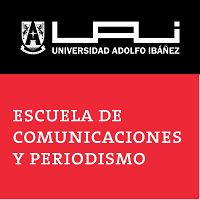 FORMULARIO CONCURSO ACADÉMICO 2021ESCUELA DE PERIODISMO Y COMUNICACIONESANTECEDENTES PERSONALESANTECEDENTES ACADÉMICOSTRAYECTORIA LABORAL (si requiere escribir más, favor utilizar más filas)*Para labores académicas, señalar jerarquización. ACTIVIDAD DOCENTE 4.1 Cursos (completar información relativa a su actividad docente que considere relevante) *Profesor hora, adjunto, planta, etc.**Idealmente, entregar evaluación docente recibida debidamente acreditada. Especificar escala/metodología.Otras actividades docentes Otras actividades docentes relevantes (gestión académica, innovación curricular, proceso de acreditación, publicaciones con fines docentes, etc.).4.4 Tesis/memoriaCompletar información de participación como guía de tesis o trabajos finales de grado, pudiendo agregar filas en caso de ser necesario. INVESTIGACIÓNBecas/pasantíasCompletar información de becas/pasantías, pudiendo agregar filas en caso de ser necesario. Proyectos/concursos/participación en centrosCompletar información de proyectos de investigación en curso y concursos adjudicados, pudiendo agregar filas en caso de ser necesario, y links y/o adjuntos para especificar información pertinente. * Explicitar si fue adjudicación individual o en grupo, nombrando otros investigadores.Publicaciones Completar información de publicaciones realizadas, pudiendo agregar filas en caso de ser necesario, links y/o adjuntos para especificar información pertinente o publicaciones.5.4 Conferencias/congresos/seminariosEXTENSIÓNCompletar información de actividades de extensión relevantes realizadas, pudiendo agregar filas en caso de ser necesario. En este campo, se pueden agregar consultorías y/o investigaciones aplicadas relevantes realizadas, sin fines académicos. Apellido paternoApellido paternoApellido maternoNombre(s)Nombre(s)Nombre(s)Nombre(s)Nombre(s)RUT o Pasaporte RUT o Pasaporte RUT o Pasaporte Fecha de nacimientoFecha de nacimientoFecha de nacimientoGéneroGéneroNacionalidadIndicar si posee residencia en Chile (marque con una X)              Indicar si posee residencia en Chile (marque con una X)              Indicar si posee residencia en Chile (marque con una X)              SíNoNoLengua maternaLengua maternaLengua maternaPaís y ciudad de residencia (en caso de no ser Chile)País y ciudad de residencia (en caso de no ser Chile)País y ciudad de residencia (en caso de no ser Chile)Dirección particular (calle y numeración, comuna)Dirección particular (calle y numeración, comuna)Dirección particular (calle y numeración, comuna)CiudadCiudadCiudadRegiónRegiónCorreo electrónicoCorreo electrónicoCorreo electrónicoTeléfono fijoTeléfono fijoTeléfono fijoTeléfono móvilTeléfono móvilEstudios de pregradoUniversidad que otorgó el Título o Grado, y el paísAño de inicio de estudiosAño de obtención del Título o GradoEstudios de postgradoUniversidad que otorgó el Grado, y el paísAño de inicio de estudiosAño de obtención del GradoInstitución en la que obtuvo el último Grado académico, y fechaInstitución en la que obtuvo el último Grado académico, y fechaCargo*InstituciónDesdeHastaTipo de contrato CursosNivel (pregrado, postgrado)InstituciónFacultad / Escuela / ProgramaAñoTipo de contrato* Evaluación docente*1234NTipo de actividadBreve descripción InstituciónFacultad / Escuela / ProgramaAño1234NTipo de trabajoRol de participaciónNombre alumno(s)Título del trabajoAño1234Especificar beca/pasantíaNombre de la beca/pasantíaInstituciónLugarDuración 1234Tipo de proyectoNombre del proyectoMonto del proyectoAdjudicatarios*Fecha de términoComentarios1234Tipo de publicaciónTítulo de publicaciónAutores (todos, principal en negrita)Fecha de publicaciónEditorial/RevistaComentarios (índice de impacto)1234Tipo Nombre del congreso/conferenciaRol en el congreso/conferencia Fecha LugarComentarios1234Tipo de actividadNombre de la actividadRol en la actividadFecha de la actividadLugarComentarios1234